Spodobovanie spoluhlások na hranici slov  pri splývavej  výslovnosti nastáva, ak sa stretne:♦ znelá + neznelá          Had   syčí. Znelé d pred neznelým s sa spodobuje na t.           (Čítame hat syčí.)♦ neznelá + znelá         Spať   doma. Neznelé ť pred znelým d sa spodobuje na ď . (Čítame spaď  doma.)♦ neznelá + samohláska       Myš    ušla. Neznelé š pred samohláskou u sa spodobuje na ž.  (Čítame myž ušla.)Zistili sme , že                             prvá spoluhláska sa spodobuje. Spodobovanie spoluhlások na hranici slov  pri splývavej  výslovnosti nenastáva, ak sa stretne:♦  znelá + znelá            Hrad Beckov navštevujú turisti. (Čítame hrad Beckov.) ♦  znelá + samohláska        Holub uletel.(Čítame holub uletel.) ♦  neznelá   + neznelá                 Labuť  preplávala jazero. (Čítame labuť preplávala.) Zistili sme , že                     spoluhlásky sa píšu aj čítajú rovnako.PRECVIČ SI1. Ak na hranici slov nastáva spodobovanie, do tabuľky napíš ÁNO,    ak spodobovanie nenastáva, napíš NIE. 2. Podčiarkni slová, v ktorých nastáva spodobovanie na hranici slov pri splývavej výslovnosti. Zakrúžkuj hlásku, ktorá sa v slovách spodobuje.Jakub miluje prírodu. Chce byť ochrancom prírody. Spolu s otcom chodí do lesa kŕmiť vtáčence, lebo spod snehu si nedokážu zaobstarať potravu. Na stromy vešajú jabĺčka, loj a do kŕmidiel sypú semienka.  Rád si večer pred spaním prečíta príbehy o zvieratách. Koč zastavil.Pes vrtí chvostom. Pec bola horúca. Zubný kaz treba rýchlo ošetriť. Pozorovali západ slnka. Haluz sa zlomila. Z izby počuť plač dieťaťa. 3. Doplň do slov správnu spoluhlásku.Stiahol ho prú(t/d)___  vody. Nikdy nehá(č/dž)___ odpadky na zem! Vcho___(t/d)  do dvora zamkol. Výťa(ch/h)___ opäť nechodí a musíme ísť peši. Voäz/s)___ sa prevrátil. Stretnú sa pre(t/d)___  knižnicou. Lesníci budú v zime kŕmi(ď/ť)___ zver žaluďmi. Pora(ď/ť)___ mi. Z ihriska sa ozýva pla(č/dž) ___ detí.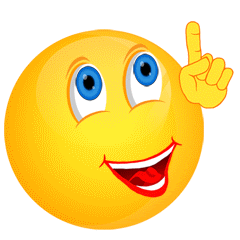 hlas ľudusneh vŕzgapod stromomvyskoč horeplač detícez priechodpoď semzub bolípäť tanierovpíš peknekrádež lyžíšesť kníhpíš dobrekrádež peradesať holubovčas bežíles voniapred zrkadlomjedz rýchlopes zavylpod umývadlomkus chlebahod oštepomrozvrh hodín